/projekt/UCHWAŁA NR .…/.…/2022RADY MIEJSKIEJ W STALOWEJ WOLIz dnia  ………………….w sprawie wyrażenia zgody na nabycie nieruchomościNa podstawie art. 18 ust. 2 pkt 9 lit. „a” ustawy z dnia 8 marca 1990 roku o samorządzie gminnym (t.j. Dz. U. z 2021 r. poz. 1372 ze zm.) oraz art. art. 13 ust. 1,  25 ust. 1 i 2 w związku z art. 23 ust. 1 pkt 7 ustawy z  dnia  21 sierpnia 1997 r. o gospodarce nieruchomościami (t.j. Dz. U. z 2021 r. poz. 1899 ze zm.) uchwala  się, co następuje:§ 1Wyraża się zgodę na nabycie przez Gminę Stalowa Wola nieruchomości gruntowej, stanowiącej własność osoby fizycznej oznaczonej w ewidencji gruntów jako działka nr 625/2 o pow. 0,0531 ha  położona w obrębie 1-Charzewice w Stalowej Woli.§ 2Wykonanie Uchwały powierza się Prezydentowi Miasta Stalowej Woli.§ 3Uchwała wchodzi w życie z dniem podjęcia i podlega ogłoszeniu na tablicy ogłoszeń Urzędu Miasta Stalowej Woli .      U Z A S A D N I E N I E           Właściciel działki nr 625/2 o pow. 0,0531 ha położonej w obrębie 1-Charzewice  w Stalowej Woli, zwrócił się z wnioskiem o wykup przez Gminę Stalowa Wola działki stanowiącej jego własność. Ww. działka położona jest w obszarze, dla którego obowiązuje miejscowy plan zagospodarowania przestrzennego osiedla Nad Bełkiem w Stalowej Woli uchwalony Uchwałą  Nr VII/71/07 Rady Miejskiej w Stalowej Woli z dnia 30.03.2007 r.                                     Zgodnie z ww. planem działka ta położona jest w obszarze oznaczonym na rysunku planu symbolem 4KDL  – tereny komunikacji – drogi lokalne.Gmina Stalowa Wola zamierza nabyć ww. działkę w związku z realizacją inwestycji drogowej Graniczna – Karnaty. Wykup działki pozwoli na utworzenie nowego układu komunikacyjnego i zapewni działkom budowlanym dostęp do nowopowstałej drogi 4KDL.Mając powyższe na uwadze nabycie ww. działki jest zasadne. Załącznik do Uchwały Nr ……………….Rady Miejskiej w Stalowej Woli z dnia …………r.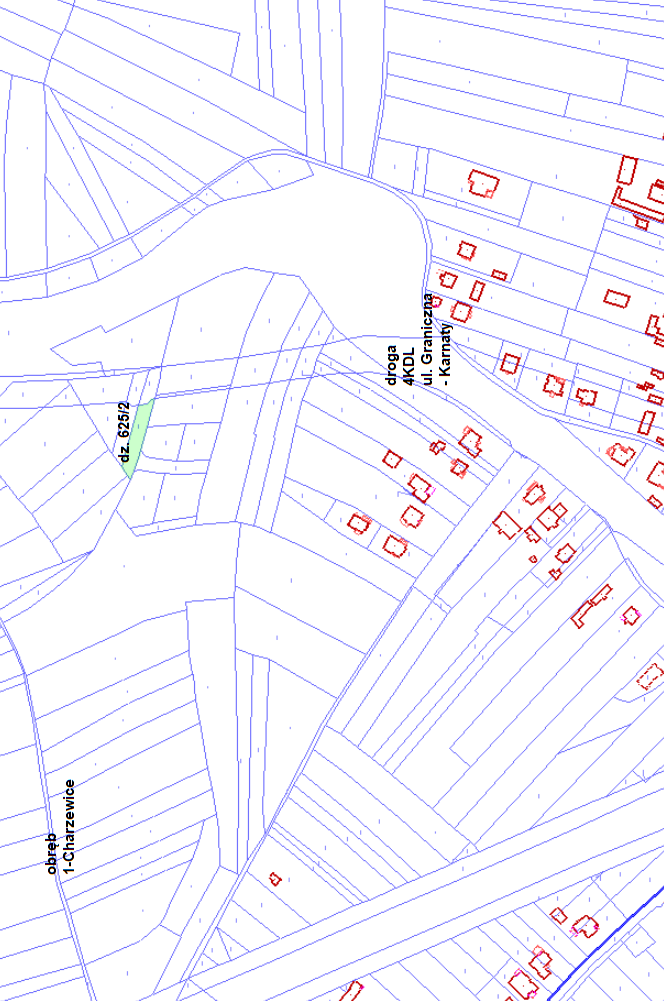 